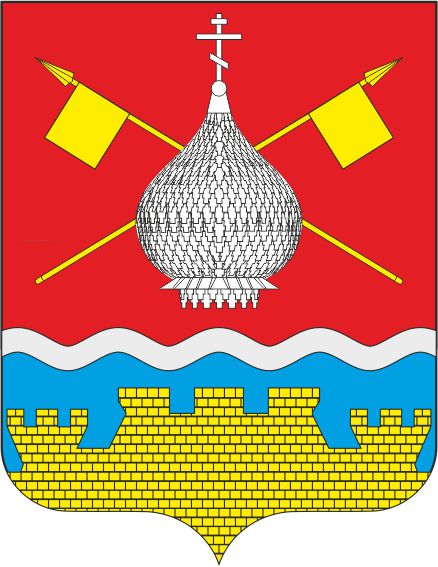 РОССИЙСКАЯ ФЕДЕРАЦИЯРОСТОВСКАЯ ОБЛАСТЬАДМИНИСТРАЦИЯ КРАСНОЯРСКОГО СЕЛЬСКОГО ПОСЕЛЕНИЯПОСТАНОВЛЕНИЕ 08.04.2024.                                         №    50                                ст. Красноярская Об утверждении Программыпрофилактики рисков причинения вреда                                (ущерба) охраняемым законом ценностям при осуществлении муниципального контроля в сфере благоустройства на территории Красноярскогосельского поселения на 2024 год В соответствии со статьей 44 Федерального закона от 31 июля                     2021 года № 248-ФЗ «О государственном контроле (надзоре) и муниципальном контроле в Российской Федерации», постановлением Правительства Российской Федерации от 25 июня 2021 года № 990 «Об утверждении Правил разработки и утверждения контрольными (надзорными) органами программы профилактики рисков причинения вреда (ущерба) охраняемым законом ценностям», решением Собрания депутатов Красноярского сельского поселения от 24.12.2021 № 25  «Об утверждении Положения о муниципальном контроле в сфере благоустройства на территории муниципального образования «Красноярское сельское поселение»,                                              ПОСТАНОВЛЯЮ:          1. Утвердить Программу профилактики рисков причинения вреда (ущерба) охраняемым законом ценностям при осуществлении муниципального контроля в сфере благоустройства на территории Красноярского сельского поселения на 2024 год. 2. Опубликовать настоящее постановление на официальном сайте   Администрации Красноярского сельского поселения. 3. Постановление вступает в силу со дня его опубликования.          4. Контроль за исполнением постановления оставляю за собой.Глава Администрации Красноярского сельского поселения                                             Е. А. ПлутенкоПостановление вноситГлавный специалист по земельным и имущественным отношениямПриложениек постановлению Администрации Красноярского сельского поселенияот 08.04.2024 № 50Программапрофилактики рисков причинения вреда (ущерба)                            охраняемым законом ценностям при осуществлении муниципального контроля в сфере благоустройства на территории  Красноярского сельского поселения на 2024 годОбщие положенияПрограмма профилактики рисков причинения вреда (ущерба) охраняемым законом ценностям при осуществлении муниципального контроля в сфере благоустройства на территории муниципального образования «Красноярское сельское поселение» на 2024 год (далее - Программа) разработана в соответствии со статьей 44 Федерального закона от 31.07.2020 № 248-ФЗ 
«О государственном контроле (надзоре) и муниципальном контроле 
в Российской Федерации», постановлением Правительства Российской Федерации от 25.06.2021 № 990 «Об утверждении Правил разработки 
и утверждения контрольными (надзорными) органами программы профилактики рисков причинения вреда (ущерба) охраняемым законом ценностям».Программа устанавливает порядок проведения профилактических мероприятий, направленных на предупреждение нарушений обязательных требований, соблюдение которых оценивается в рамках проведения мероприятий по муниципальному контролю в сфере благоустройства на территории муниципального образования «Красноярское сельское поселение».Анализ текущего состояния осуществления муниципального контроля, описание текущего развития профилактической деятельности контрольного органа, характеристика проблем, на решение которых направлена Программа2.1. 	Вид муниципального контроля: муниципальный контроль в сфере благоустройства на территории муниципального образования «Красноярское сельское поселение».2.2. 	Предметом контроля в сфере благоустройства является соблюдение юридическими лицами, индивидуальными предпринимателями, гражданами (далее - контролируемые лица) Правил благоустройства территории муниципального образования «Красноярское сельское поселение», утвержденных решением Собрания депутатов Красноярского сельского поселения от 27.10.2022 № 45 (далее - Правила благоустройства), требований к обеспечению доступности для инвалидов объектов социальной, инженерной и транспортной инфраструктур и предоставляемых услуг.2.3.	Мероприятия профилактики в сфере контроля за соблюдением Правил благоустройства направлены на предотвращение нарушений требований указанных правил, а также в целях профилактики нарушений предусмотренных требований. 2.4. Характеристика проблем, на решение которых направлена Программа:1) повышение уровня правосознания контролируемых лиц, а также формирование ответственного отношения к исполнению своих правовых обязанностей;           2) обеспечение достаточного контроля со стороны руководителей контролируемых юридических лиц за исполнением должностных обязанностей сотрудниками;          3) снижение рисков причинения вреда охраняемым законом ценностям;          4) увеличение доли законопослушных контролируемых лиц, развитие системы профилактических мероприятий органа муниципального контроля;          5) внедрение различных способов профилактики;          6) разработка и внедрение технологий профилактической работы внутри органа муниципального контроля;          7) разработка образцов эффективного, законопослушного поведения контролируемыми лицами;          8) обеспечение квалифицированной профилактической работы должностных лиц органа муниципального контроля;          9) повышение прозрачности деятельности органа муниципального контроля;         10) уменьшение административной нагрузки на контролируемых лиц;         11) повышение уровня правовой грамотности контролируемых лиц;         12) обеспечение единообразия понимания предмета контроля контролируемыми лицами;         13) мотивация контролируемых лиц к добросовестному поведению.Мероприятия Программы будут способствовать решению обозначенных проблем в связи с повышением информированности контролируемых лиц относительно последствий нарушения обязательных требований и способов устранения нарушений обязательных требований, требований, установленных муниципальными правовыми актами в указанной сфере. 3. Цели и задачи реализации Программы.3.1. Целями профилактики рисков причинения вреда (ущерба) охраняемым законом ценностям являются:1) стимулирование добросовестного соблюдения обязательных требований всеми контролируемыми лицами;2) устранение условий, причин и факторов, способных привести 
к нарушениям обязательных требований и (или) причинению вреда (ущерба) охраняемым законом ценностям;3) создание условий для доведения обязательных требований 
до контролируемых лиц, повышение информированности о способах их соблюдения.3.2.	 Для достижения целей профилактики рисков причинения вреда (ущерба) охраняемым законом ценностям выполняются следующие задачи:1) анализ выявленных в результате проведения муниципального контроля в сфере благоустройства нарушений обязательных требований;2) оценка состояния подконтрольной среды (оценка возможной угрозы причинения вреда жизни, здоровью граждан) и установление зависимости видов и интенсивности профилактических мероприятий с учетом состояния подконтрольной среды;3) организация и проведение профилактических мероприятий с учетом состояния подконтрольной среды и анализа, выявленных в результате проведения муниципального контроля в сфере благоустройства нарушений обязательных требований.4. Перечень профилактических мероприятий, сроки (периодичность) их проведения5. Показатели результативности и эффективности программы профилактики№п/пНаименование мероприятияСроки проведенияОтветственные за мероприятие1Информирование.Осуществляется по вопросам соблюдения обязательных требований посредством размещения соответствующих сведений:- на официальном сайте Администрации Красноярского сельского поселения в информационно-телекоммуникационной сети «Интернет» (https://krasnoyarskoe-sp.ru) перечня нормативных правовых актов или их отдельных частей, содержащих обязательные требования, оценка соблюдения которых является предметом муниципального контроля, а также текстов соответствующих нормативных правовых актов, в специальном разделе, посвященном контрольной деятельности;- в средствах массовой информации;- через личные кабинеты контролируемых лиц в государственных информационных системах (при их наличии) и в иных формах;- на собраниях и конференциях граждан об обязательных требованиях, предъявляемых к контролируемым лицамПостоянно, по мере принятия новых нормативных правовых актов или внесения изменений в действующие нормативные правовые актызаведующий сектором муниципального имущества, земельных отношений, жилищно-коммунального хозяйства, архитектуры и строительства Администрации Красноярского сельского поселения (далее также – должностные лица, уполномоченные осуществлять контроль)2Консультирование.Осуществляется в устной или письменной форме по следующим вопросам:1) организация и осуществление муниципального контроля в сфере благоустройства;2) порядок осуществления контрольных мероприятий, установленных Положением о муниципальном контроле в сфере благоустройства на территории муниципального образования «Красноярское сельское поселение»;3) порядок обжалования действий (бездействий) должностных лиц, уполномоченных осуществлять контроль;4) получение информации о нормативных правовых актах (их отдельных положениях), содержащих обязательные требования оценка соблюдения которых осуществляется Администрацией Красноярского сельского полселения в рамках контрольных мероприятий.Консультирование осуществляется должностным лицом, уполномоченным осуществлять муниципальный контроль в сфере благоустройства, по телефону, посредством видео-конференц-связи, на личном приеме либо в ходе проведения профилактических мероприятий, контрольных мероприятий. Постоянно, по запросу контролируемого лицазаведующий сектором муниципального имущества, земельных отношений, жилищно-коммунального хозяйства, архитектуры и строительства Администрации Красноярского сельского поселения (далее также – должностные лица, уполномоченные осуществлять контроль)3.Объявление контролируемому лицу предостережения о недопустимости нарушения обязательных требованийНе позднее 30 дней со дня получения сведений о готовящихся нарушениях обязательных требований или признаках нарушений обязательных требований и (или) в случае отсутствия подтверждения данных о том, что нарушение обязательных требований причинило вред (ущерб) охраняемым законом ценностям либо создало угрозу причинения вреда (ущерба) охраняемым законом ценностямзаведующий сектором муниципального имущества, земельных отношений, жилищно-коммунального хозяйства, архитектуры и строительства Администрации Красноярского сельского поселения (далее также – должностные лица, уполномоченные осуществлять контроль)Наименование показателяПоказательПолнота информации, размещенной на официальном сайте Администрации Красноярского сельского поселения в информационно-телекоммуникационной сети «Интернет» (https://krasnoyarskoe-sp.ru)100%Доля лиц, удовлетворённых консультированием в общем количестве лиц, обратившихся за консультированием100%Доля лиц, удовлетворенных разъяснениями контролируемых лиц полученными в ходе профилактического визита100%